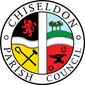 	MINUTES of the PLANNING, TRANSPORT DEVELOPMENT AND HIGHWAYS COMMITTEE MEETINGheld on Thursday 27th October 2022 7.30pm The Old Chapel, Butts Road, ChiseldonPresent:  Councillors: Ian Kearsey (Committee Chairman), Steve Duke (Committee Vice Chairman), Pauline Barnes, Matt Harris. Clerk Wilkinson, Clerk. 22/81 Approval of apologies givenApologies: Cllr Jefferies has a personal matter to attend to. Cllr Rawlings is away.  Non-attendance with no apologies: Cllr Patel, Cllr Simpson.A proposal was made to approve these apologies given. The proposal was seconded and all Cllrs were in favour.22/82. Declarations of Interest.   NonePublic Recess:   6 members of the public.Resident 1. Ref 12 John Alder Close. The first floor extension proposed will block all light to the ground floor rear of their property. There is only a 1.5 metre gap between detached properties. The square roof design won’t match the houses in the street. The large proposed windows will overlook neighbours gardens. The workshop proposal is not in keeping with the nature of the street. Resident 2. Ref 12 John Alder Close.  Also concerned over the road being narrow with single track access only at the far end.  No12 is the furthest house on this track which could cause issues for other residents with regards to delivery vehicles for building materials, and builders vans etc.
Resident 3. Ref 12 John Alder Close. Also concern that the workshop should require a “change of use” application to SBC.Resident 4. Ref 5 High Street. Representative from the applicant. Understands the previous plans caused local concerns.   The current proposal uses heritage consultants to make sure heritage aspects of the site were understood.  They met with SBC to talk to their heritage team. SBC want the access area wall repaired so access will remain the same. The design has been created to match the original style of the dwelling. A new private drive will be created to keep parking off the street, plus visitor parking will be added.22/83. Approval of minutes from 23rd September 2022.   No changes A proposal was made to approve these minutes as an accurate reflection of the meeting. The proposal was seconded and all Cllrs were in favour.22/84. Action points from previous meeting. Clerk 22/73.  Arrange purchase and installation of solar lights from Procure. PENDING. Waiting for approval from SBC for siting the lamps. Clerk 22/74.  Arrange for purchase of battery charger for SID. DONE.Clerk 22/75.  Draw up public notice asking for support with New Road/A346 traffic lights. DONE. Good response received.Clerk 22/76. Provide Ward Cllr Jefferies with information collated on New Road re-surfacing from residents. DONE. Could not find individual replies – deleted due to GDPRClerk 22/77. Re-send list of all known traffic issues to Committee Cllrs. DONE. Clerk 22/77. Ask SBC if there are any S106 or CIL funds due to arrive. Emailed SBC – no response to date. Will chase.Clerk 22/78. Contact our layby Contractor to ask if he can arrange New Road Build Out with SBC. Emailed. No response to date. Will chase.Clerk 22/79.  Notify Finance Committee of £3000 request for a further SID requested from 2023/24 budget. DONEClerk 22/80.  Update Ward Cllr Jefferies on Highways project delayed by SBC. Pending but WC Jefferies is aware of the larger projects. Cllr Jefferies 22/76. Report back to Planning committee after SBC Highways meeting with Philip Martlew. Pending – meeting in November. Cllr Kearsey 22/77. Provide Clerk with Speedwatch data for Social Media. Pending. 22/85. PLANNING.  Discuss & Vote on S/22/1432. 5 High Street. Erection of 1 dwelling.The design of the proposed build is more in keeping with the area. The off site parking is suitable in size to meet SBC requirements. The orientation of the building gives privacy to neighbours. Would like to see the build support current eco-friendly methods of heating and investigate whether solar panels can be used. A proposal was made to reply with support for this application. The proposal was seconded and all Cllrs were in favour.1 resident left the meeting at 19.50.22/86. PLANNING.  Discuss & Vote on S/HOU/22/1280. 10 The Crescent. Erection of single storey front and side extension and front canopy.A proposal was made to reply with support for this application.  The proposal was seconded and all Cllrs were in favour.22/87. PLANNING.  Discuss & Vote on S/HOU/22/1408. 12 John Alder Close. Erection of a rear ground and first floor extension along with internal alterations and associated landscaping work.The proposed extension is out of scale with the host dwelling and the surrounding properties. The size and mass is too large. The design and materials proposed is out of keeping with the host dwelling and the neighbouring properties. There is a loss of light to no11 due to the extension size and proximity to the neighbours. The parking provision will be reduced which conflicts with SBC’s parking provision policy.There is also a query over whether the proposed workshop should require a “change of use” application to SBC.A proposal was made to object to this application. The proposal was seconded and all Cllrs were in favour.The remaining residents left the meeting at 20.0122/88. PLANNING. Discussion & vote on any planning applications received from Swindon Borough Council after the agenda is published. Application S/HOU/22/1471 29 Home Close Erection of a single storey side extension.A proposal was made to support this application. The proposal was seconded and all Cllrs were in favour.22/89. Neighbourhood Plan.  Cllr Kearsey gave an update on the NHP. There was meeting with the Design Code team from AECOM and Andrea Pellegram earlier in the week. They also conducted a walkaround the parish.  They concentrated on the proposed Hodson Road development identified by SBC in the Local Plan.  They discussed how it should look and how it could blend into the surrounding village areas. Draft 1 of the plan has been produced by Andrea.  The non-designated heritage assets report is being compiled.  The next meeting will approve the 3 main documents.  Progress is going well. 22/90. HIGHWAYS.   Discussion with regards to crossing point required near the Patriot’s Arms roundabout in Chiseldon.It was acknowledged that there is a need for this, and it has been requested from SBC before. Technical reasons were listed for why a crossing could not be placed here. The only possibly place Cllrs can see is by the old library, crossing to The Curnicks. Suspect that SBC will reject this due to the proximity to a junction. A proposal was made to ask Ward Cllr Jefferies to request a crossing at this location, due to the fact that residents cross here anyway at some risk.  The proposal was seconded and all Cllrs were in favour.22/91. HIGHWAYS. Review a request from the local History Group to ask SBC for “No HGV sign” at the entrance to Church Street.After reviewing google maps of the area it was determined that there are already 3 “no HGV” signs in the area, one large blue sign at the bottom of High Street, one smaller round sign on High Street and a further blue sign at the entrance to Butts Road.  This means that HGV’s are already warned not to enter the area from both roads leading to church street.There was no proposal to request a further sign from SBC.22/92. TRANSPORT.  No items22/93. Items for the next agenda. None.Meeting closed at 20.18Next meeting: Thursday 24th November 2022 7.30pm. At the Old Chapel, Butts Road, Chiseldon.ACTION POINTSClerk 22/73.  Arrange purchase and installation of solar lights from Procure. Clerk 22/77. Ask SBC if there are any S106 or CIL funds due to arrive.Clerk 22/78. Contact our layby Contractor to ask if he can arrange New Road Build Out with SBC.Clerk 22/80.  Update Ward Cllr Jefferies on Highways project delayed by SBCCllr Jefferies 22/76. Report back to Planning committee after SBC Highways meeting with Philip Martlew. Cllr Kearsey 22/77. Provide Clerk with Speedwatch data for Social Media.Clerk 22/85-88. Reply to SBC with votes on planning applicationsClerk 22/90. Request WC Jefferies request a crossing point at the Patriots Arms roundabout.Clerk 22/91. Advise the history group that their request for a “no HGV” sign has not been approved.List of CPC planning application votesApplication and propertyCPC decisionDate voted onS/HOU/22/0497. Wheatley, High Street. 2 storey rear extension.Supported with conditionsApril 22S/22/0556. Saracens, Turnball. Single storey rear extension & separate sun room.No objectionApril 22S/22/0595 & S/LBC/22/0604. Change of use for Bothy on Burderop Estate to 1 dwelling. Includes listed building application.No objectionApril 22S/22/0695. Burderop Park: Alterations to the mansion, Tudor wing and north wing to facilitate a change of use from offices to a dwelling and erection of a detached garage, plus alterations to the stable block, cottage/ restaurant and walled garden bothy without compliance with condition 2 (Approved Drawings) from previous consent S/LBC/20/1339.ApprovedMay 22S/HOU/22/07151 The Orchard, Chiseldon. Single storey rear extension. Front porch. Garage conversion to habitable space. Detached garage & increase in roof height & dormer window to rear.ApprovedMay 22S/AMEND/22/0657. Chiseldon Farm, Ypres Road. Draycot Foliat.  Provision of Use class B8 storage use in addition to Use classes B1(a) and B1(c)  - now both Use class E – and alterations to the approved elevations and floor plans of building 2 (former grain store)No objectionMay 22S/HOU/22/0764 Single storey rear extension. 13 Sambre Road. ApprovedMay 22S/22/0814. National Data Centre, old Burderop Hospital Site, Wroughton. Construction of a temporary car park and 2 metre high fencing (retrospective)Supported with conditionsJune 22 S/OUT/22/0796. Land to the rear of Staddlestones, Butts Road, Chiseldon.  Outline application for the erection of 1 self-build dwelling, & assoc infrastructure. Access not reserved. Rejected. Conditions listed in event of SBC approval.June 22S/HOU/22/1054  9 Draycott Road. First floor front extensionNo objectionJuly 22S/HOU/22/0965. 48 Norris Close. Rear dormer window.No objectionJuly 22S/22/1008. Chiseldon Farm barns. Ypres Road. Draycot Foliat. Change of use & re-siting of menage.No vote. More info requestedJuly 22S/22/0741. Walled garden and Burderop Park. Tented structure for temp. residential accommodation (approx. 3 years) and thereafter a plant nursery officeNo objectionJuly 22S/HOU/22/1132. 23 Carisbrook Terrace. Alterations to front porch and single storey rear extension.No objectionAug 22S/LBC/22/1113. Former Cottage/Restaurant Burderop Park. Alterations to the Cottage/ Restaurant building to internally re-order residential  unit RC04, re-introduce an entrance door on the north elevation of the former restaurant and re-introduce a window at first floor level of the former restaurant (amended proposals following listed building consent S/LBC/20/1339).No objectionAug 22S/HOU/22/1228. 3 Dairy Road Chiseldon.  Single storey rear extension and 4 dormer windows.Discussed again at Sept 22 meeting. No objection voted on again.No objectionAug 22S/COND/22/1302. Discharge of Condition 13 (Lighting Scheme) from permission S/21/1760 for Erection of a replacement Data Centre (containing data halls, associated electrical and AHU Plant Rooms, loading bay, maintenance and storage space, office administration areas and plant at roof level), emergency back-up generators and emission stacks, diesel tanks and filling area, electrical switchroom, a water sprinkler pump room and storage tank, a gate house, site access, internal access roads, hard/soft landscaping, and rainwater infiltration pond to allow for levels changes in two landscaped areas. At: National Data Centre, Old Burderop Hospital Site Burderop Wroughton Swindon. No objection unless there are further comments from SBCSept 22S/22/1360. Erection of a Stretch tent. Calley ArmsNo commentSept 22S/22/1432. 5 High Street. Erection of 1 dwelling.Supported.Oct 22S/HOU/22/1280. 10 The Crescent. Erection of single storey front and side extension and front canopy.SupportedOct 22S/HOU/22/1408. 12 John Alder Close. Erection of a rear ground and first floor extension along with internal alterations and associated landscaping work.ObjectedOct 22S/HOU/22/1471 29 Home Close Single storey rear extensionSupportedOct 22